C каждым годом в учреждения среднего профессионального образования приходит все больше обучающихся, которые имеют отклонения от условной возрастной нормы. Обществом осознается, что психофизические нарушения не отрицают человеческой сущности, способности чувствовать, переживать, приобретать социальный опыт. Пришло понимание того, что каждому человеку необходимо создавать благоприятные условия развития, учитывающие его индивидуальные образовательные потребности и способности.На сегодняшний день произошли серьезные изменения в становлении теории и практики образования инвалидов и лиц с ограниченными возможностями здоровья. Законодательно закреплено определение «инклюзивное образование», приняты нормативно-правовые документы, регулирующие сопровождение процесса обучения инвалидов и лиц с ОВЗ. Система среднего профессионального образования впервые ставится в ситуацию ее приспособления к потребностям и возможностям каждого студента, в т.ч. обучающегося с ограниченными возможностями здоровья и инвалидностью.В настоящее время, согласно ст. № 79 п.п.10,11,12 Федерального закона «Об образовании в РФ» от 29.12.2012 N - 273, «Профессиональные образовательные организации не имеют права отказать в приеме на обучение по рабочей профессии или специальности среднего профессионального образования ни одному инвалиду и ни одному лицу с ограниченными возможностями здоровья, если только обучение и будущая работа не запрещены данным абитуриентам по медицинским показаниям».Педагогические работники обязаны учитывать особенности психофизического развития обучающихся и состояние их здоровья, соблюдать специальные условия, необходимые для получения образования лицами с ограниченными возможностями здоровья, взаимодействовать при необходимости с медицинскими организациями (статья 48 Закона об образовании).Несмотря на флагманский характер инклюзивного образования, существует ряд трудностей в осуществлении на практике данного направления в образовании: отсутствие гибких образовательных стандартов; неготовность педагогического состава к практической реализации инклюзивного образования в силу недостаточной мотивированности к работе с обучающимися с ОВЗ, низкой специальной методической компетентностью;недостаточное материально-техническое оснащение образовательных организаций под нужды обучающихся с ОВЗ; отсутствие в штатном расписании тьюторов, сурдо и тифлопедагогов, медицинских работников; наличие устойчивых негативных стереотипов восприятия людей с ограничениями здоровья. Ключевые проблемы инклюзивного образования не могут быть решены в кратчайшие сроки в силу своей масштабности, тем не менее, инклюзивное образование постепенно развивается, являясь одним из приоритетных направлений развития отечественной системы образования. Создание комплексных условий для получения образования обучающимися с инвалидностью и с ОВЗ, с учетом их психофизических особенностей, рассматривается как основная задача в области реализации права на образование для лиц с ограниченными возможностями здоровья.Психолого-педагогическая характеристика обучающихся с нарушением зрения (слепые и слабовидящие)Зрение играет ведущую роль в ориентации во времени и пространстве, в любом виде деятельности, в том числе, в познавательной. Именно благодаря зрению, человек получает представление о мире и о себе. При нарушении деятельности зрительного анализатора у человека возникают значительные трудности в познании мира, ориентировки в нем, в осуществлении взаимодействия с другими людьми, осуществлении любого вида деятельности. При любой степени потери зрения характерны быстрая утомляемость и проявления минимальной мозговой дисфункции. Вследствие своей зрительной патологии, слепые и слабовидящие не могут быстро, по подражанию окружающим, овладеть различными предметно-практическими действиями, как это могут делать нормально видящие. У слепых и слабовидящих обучающихся часто наблюдается малая двигательная активность мышц рук, поэтому кисти оказываются вялыми или слишком напряженными. Все это оказывает отрицательное влияние на формирование предметно-практической деятельности.Возникает множество проблем, так как слепота, слабовидение и сопутствующие заболевания оказывают заметное влияние на психологическое развитие: замедлены процессы запоминания, затруднены мыслительные операции, ограничены движения, человек, раздражителен, замкнут. Слабовидящие испытывают трудности овладения навыками чтения. У них ограниченное поле зрения (атрофия зрительного нерва), недостатки фиксации взора (нистагм, светобоязнь); ассиметрия движений левого и правого глаза (косоглазие). Поэтому ключевые позиции организации сопровождения таковы: сохранить остаточное зрение; дать знания, умения, навыки и компетенции в соответствии со стандартами выбранного направления обучения; подготовить к самостоятельной жизни; развивать творческий потенциал.Общие рекомендации педагогическим работникам, по организации образовательного процесса обучающихся с нарушением зренияЦель сопровождения слабовидящих обучающихся в условиях профессионального образования и обучения в контексте реализации их особых образовательных потребностей - поддержание и наращивание зрительной работоспособности. Для этого в учебное и внеурочное время необходимо: Следует знать, что в структуру особых образовательных потребностей обучающихся с нарушениями зрения входят:Данные позиции не только обусловлены нозологическими особенностями, но и закреплены законодательно.Для сопровождения обучающихся с нарушением зрения в условиях профессионального образования и обучения на всех его этапах – от адаптации до проведения государственной итоговой аттестации необходимо создавать специальные условия, а именно:Вся территория профессиональной образовательной организации должна соответствовать условиям беспрепятственного, безопасного и удобного передвижения лиц с нарушениями зрения: наличие средств информационно-навигационной поддержки, дублирование лестниц пандусами или подъемными устройствами, оборудование лестниц и пандусов поручнями, контрастную окраску дверей и лестниц. В общем случае для обучающихся с нарушениями зрения в стандартной аудитории предусматривают первые столы в ряду у окна и в среднем ряду.Умелое сопровождение обеспечивает не только безопасность передвижения, но, и снимает у незрячего излишнее напряжение при ходьбе в помещении профессиональной образовательной организации. Следовательно, порядок сопровождения надо знать как незрячему, так педагогическому составу: преподавателю, мастеру производственного обучения, куратору, педагогу-психологу, социальному педагогу, а также, и/или сопровождающему, медицинскому работнику.Организация процесса передвиженияОрганизация процесса общенияПрактические рекомендации проведения учебных занятий для лиц с нарушением зренияОграниченность информации, получаемой слабовидящими, обусловливает схематизм зрительного образа, его скудность; нарушение целостности восприятия, когда в образе объекта отсутствуют не только второстепенные, но и определяющие детали, что ведет к фрагментарности или неточности образа. При слабовидении страдает скорость зрительного восприятия; нарушение бинокулярного зрения (полноценного видения двумя глазами) у слабовидящих может приводить к так называемой пространственной слепоте (нарушению восприятия перспективы и глубины пространства), что важно при черчении и чтении чертежей.Следовательно, в процессе обучения необходимо соблюдать следующие рекомендации: Слабовидящим могут быть противопоказаны многие простые действия, например, наклоны, резкие прыжки, поднятие тяжестей, так как они могут способствовать ухудшению зрения. Следовательно, можно определить некоторые рекомендуемые способы обучения на практических и лекционных занятиях для обучающихся слепых и слабовидящих в профессиональной образовательной организации Таким образом, преподаватели, мастера производственного обучения, куратор, социальный педагог, другие педагоги профессиональной образовательной организации должны проявлять педагогический такт, создавать ситуации успеха, своевременно оказывать помощь каждому обучающемуся, развивать веру в собственные силы и возможности, т. к. неадекватность оценки своих возможностей может приводить к конфликтам в общении или снижении потребности в нём. Наиболее сложно складываются взаимоотношения лиц с нормальным и с нарушенным зрением. Нередко причиной осложнения коммуникации является вовсе не отрицательная позиция зрячего по отношению к инвалиду, а незнание и непонимание особенностей такого общения. Рекомендуется обращать особое внимание на формирование у нормально видящих обучающихся среднего профессионального образования адекватных установок по отношению к инвалидам по зрению.Профессии для лиц с нарушениями зренияПредпочтительными для лиц с нарушениями зрения является профессиональная деятельность, основанная на применении абстрактного мышления, творческого воображения, тонкого слуха, мануальных способностей. Они успешно осваивают профессии в области музыкального творчества, литературы, философии, психологии, педагогической деятельности, экономики, предпринимательства, юриспруденции, IT-технологий. Не рекомендованными для лиц с нарушениями зрения являются профессии, требующие быстрого реагирования на зрительные сигналы и ориентировки в пространстве на визуальной основе (пилот, водитель), самостоятельного воспроизведения визуальных образов (дизайнер, конструктор), координации и точности движений, физической выносливости (геолог, метеоролог). Также следует обращать внимание на специфику условий труда. Противопоказанными факторами производственной среды и трудового процесса для лиц с нарушениями зрения считается высокая и средней тяжести физическая нагрузка, определенная рабочая поза, связанная с физическим неудобством, значительная нервно-психическая нагрузка, неблагоприятные метеорологические условия, контакт вредными веществами, напряжение зрения выше пограничного уровня, производственный шум, вибрация, частые наклоны туловища, ультразвук, различные виды излучения выше предельно допустимых уровней, освещенность рабочего места ниже нормы.Использованная литератураН.Н. Малофеев Концепция развития образования детей с ОВЗ: основные положения Альманах №36 «Развитие образования детей с ограниченными возможностями здоровья: 2020-2030 годы» https://alldef.ru/ru/articles/almanac-36/the-concept-of-development-of-education-of-children-with-disabilitiesВ.З. Кантор, И.А. Коробейников Профессиональное образование лиц с ОВЗ и инвалидностью: целевые ориентиры и факторы успешного развития Альманах №36 86 «Развитие образования детей с ограниченными возможностями здоровья: 2020-2030 годы» https://alldef.ru/ru/articles/almanac-36/development-of-professional-education-of-persons-with-special-needs-and-disabilities?ysclid=l4god10xd5632737466Денискина, В. З. Особые образовательные потребности детей с нарушением зрения / В. З. Денискина// Дефектология. - 2012. - № 6. - С. 17-24.Литвак А.Г. «Психология слепых и слабовидящих» [Электронный ресурс] Учеб. пособ (А.Г. Литвак Рос.гос. пед.ун. - т. им Герцена. - СПб.: Изд РГПУ, 1998. - 271с. [Электронный ресурс], Режим доступа: http:// qame.ru›book/practic_psychology/psy Литвак А.Г.развивать зрительное восприятие и сохранные анализаторы (развитие полисенсорного восприятия предметов и объектов окружающего мира);обучать логическим приемам переработки учебной информации (выделение главного, схематизация, минимизация, выделение системного, надсистемного и подсистемного смысла понятий);обеспечить доступность восприятия учебной информации (брайль, увеличение, освещенность, схематичность);корректировать зрение с помощью оптических средств и приборов;соблюдать режим зрительной и физической нагрузок;использовать индивидуальные пособия, выполненные с учетом степени и характера нарушенного зрения, клинической картины зрительного нарушения;обеспечивать рациональный темп выполнения заданий, практических работ (увеличение времени либо на саму работу, либо на разъяснение механизмов выполнения работы);активно использовать речь как средство компенсации нарушенных функций;развивать инициативу, познавательную и общую активность за счет привлечения к участию в различных доступных видах деятельности;осуществлять адаптированное физическое развитие слабовидящих, повышать их двигательную активность;развивать умения контролировать себя и адекватно оценивать себя.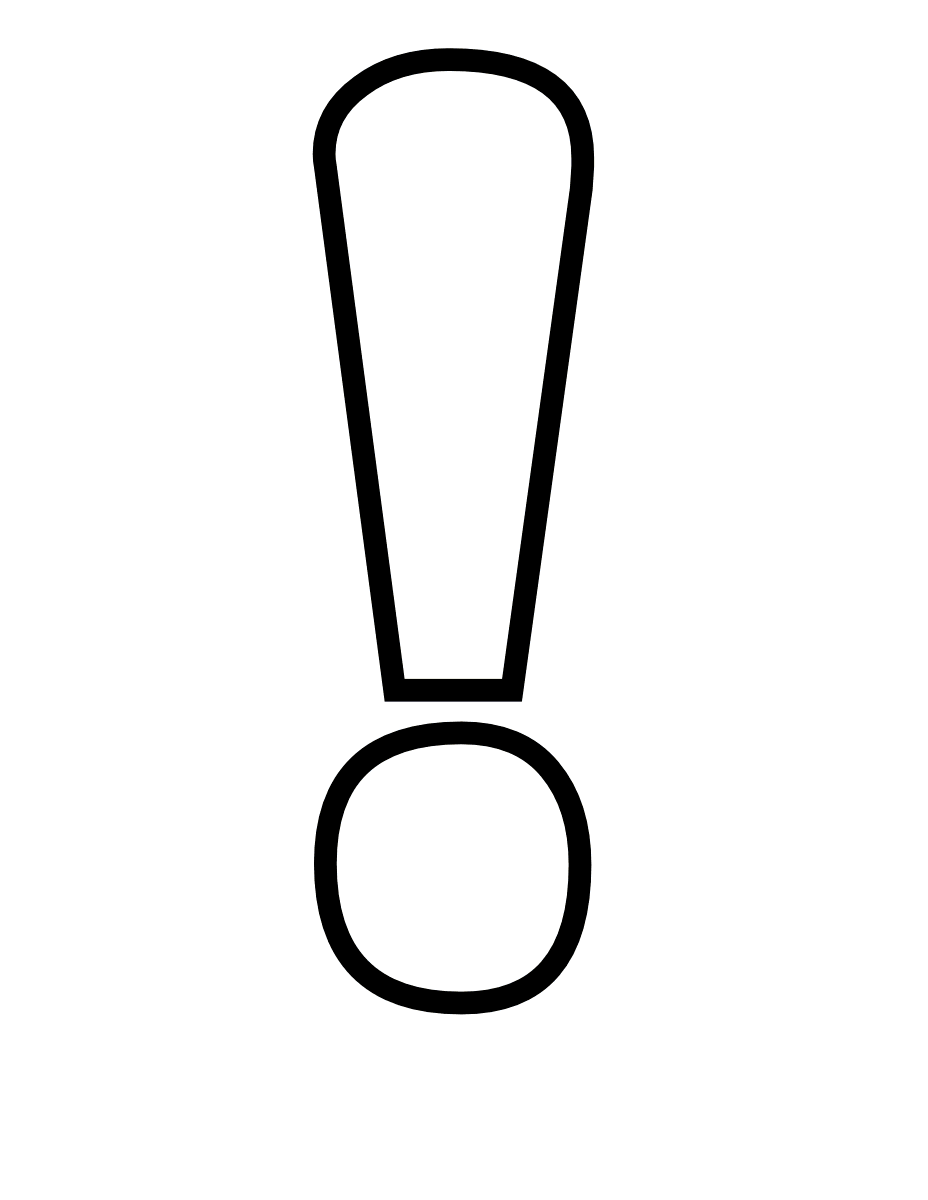 возможность беспрепятственного входа в здания профессиональной образовательной организации, и выхода из них;возможность самостоятельного передвижения по территории профессиональной образовательной организации в целях доступа к учебным кабинетам и иным помещениям, необходимым для жизнедеятельности, в том числе с помощью специалистов сопровождения, предоставляющих услуги;возможность посадки в транспортное средство и высадки из него перед входом в профессиональную образовательную организацию, при необходимости, с помощью специалистов сопровождения;надлежащее размещение носителей информации, необходимой для обеспечения беспрепятственного доступа к помещениям профессиональной образовательной организации и образовательным услугам, с учетом ограничений их жизнедеятельности, в том числе дублирование необходимой звуковой и зрительной информации, а также надписей, знаков и иной текстовой и графической информации знаками, выполненными рельефно-точечным шрифтом Брайля и на контрастном фоне;обеспечение допуска собаки-проводника при наличии документа, подтверждающего ее специальное обучение, выданного по форме и в порядке, утвержденных приказом Министерства труда и социальной защиты Российской Федерации от 22 июня 2015 г. № 386.Дозирование учебных нагрузокПрименение специальных форм и методов обученияПрименение учебников и наглядных пособийНаличие оптических и тифлопедагогических устройствСпециальное оформление учебных кабинетовРабота по социально трудовой адаптацииРекомендуемые условия работы на компьютере с использованием принципа максимального снижения зрительных нагрузок в процессе обучения Рекомендуемые условия работы на компьютере с использованием принципа максимального снижения зрительных нагрузок в процессе обучения Подбор индивидуальных настроек экрана монитора в зависимости от диагноза зрительного заболевания и от индивидуальных способностейПодбор индивидуальных настроек экрана монитора в зависимости от диагноза зрительного заболевания и от индивидуальных способностейИспользование специальных программных средств для увеличения изображения на экране или для озвучивания информацииИспользование специальных программных средств для увеличения изображения на экране или для озвучивания информацииПринцип работы с помощью клавиатуры, а не с помощью мыши, в том числе с помощью «горящих» клавиш и освоение слепого десятипальцевого метода печати на клавиатуреПринцип работы с помощью клавиатуры, а не с помощью мыши, в том числе с помощью «горящих» клавиш и освоение слепого десятипальцевого метода печати на клавиатуреИспользование сети Интернет, подачи материала на принципах мультимедиа, использование «online» семинаров и консультаций, консультации в режиме «off-line» посредством электронной почтыИспользование сети Интернет, подачи материала на принципах мультимедиа, использование «online» семинаров и консультаций, консультации в режиме «off-line» посредством электронной почтыИскусственная освещенность помещений, в которых занимаются обучающиеся с пониженным зрением, должна составлять от 500 до 1000 лк, использовать крепящиеся на столе лампы, свет которых падает с левой стороныИскусственная освещенность помещений, в которых занимаются обучающиеся с пониженным зрением, должна составлять от 500 до 1000 лк, использовать крепящиеся на столе лампы, свет которых падает с левой стороныЛекционное занятиеПри лекционной форме занятий следует разрешить использовать звукозаписывающие устройства и компьютеры, как способ конспектирования во время занятийПрактическое занятиеПри чтении вслух необходимо сначала предупредить об этом. Не следует заменять чтение пересказом. В построении предложений не нужно использовать расплывчатых определений и описаний, которые обычно сопровождаются жестами, выражений вроде: «предмет находится где-то там, на столе, это поблизости от Вас…»Организация самостоятельной работыПроблемы визуальной информации для незрячих обучающихся пользователей могут быть компенсированы посредством предоставления информации в аудиальной и кинестетической модальностях